Школа____________________________________________________________Ф. И. _____________________________________________________________
Класс________________________              Дата __________________2020 г.Комплексная проверочная работа3 класс  за второе полугодиеВАРИАНТ № 2.Прочитай текст.СЛОН.Слон - самое крупное наземное животное. Кто бы мог подумать, что он родственник свиньи. Живёт большими стадами, иногда до 400 голов, в саваннах и тенистых лесах Африки и Южной Азии. Доживает до 80 лет.Толстая кожа слона мало покрыта шерстью, огромные уши болтаются
по сторонам, как тряпки. Небольшие карие глаза  смотрят умно. Изо рта у самцов торчат два громадных бивня, иногда до 2 м в длину. Максимальный вес пары бивней достигает 117 кг. Самая интересная часть слоновьего тела - подвижный хобот длиной более двух метров. Слон может свёртывать и развёртывать его, поворачивать в разные стороны, поднимать с земли мелкие предметы и большие тяжести. В хоботе  может поместиться около 8 литров воды.Питается он растительной пищей, любит хлебные растения и поэтому часто причиняет вред рисовым полям. Слоны, обитающие на горе Элгон в Кении, по ночам спускаются в глубокие пещеры в поисках соли. В полной темноте они выламывают бивнями кусочки соли из стен и едят их. Соль является для них необходимым компонентом питания.Слоны хорошо приручаются и помогают людям по хозяйству. (169 слово)ЛИТЕРАТУРНОЕ ЧТЕНИЕА1. Определи жанр произведения. Подчеркни.1) сказка;     2) повесть        3) рассказ     4) басня А2.Где обитают слоны? Обведи правильный ответ: на болотах и низменностях; в пустынях и степях; в смешанных и лиственных лесах; в саваннах и тенистых лесах.В1.Найти правильное утверждение по вопросу ,какие глаза у слона.1) глаза карие2) Небольшие и большие глаза.3) Небольшие карие глаза  смотрят умно.4) Умные глаза у слона.Найди в предложении главные члены и подчеркни. Подчеркни грамматическую основу этого предложения. Укажи, какими частями речи выражены главные члены.В2. Выпиши из текста ответ на вопрос. Какая самая интересная часть тела у слона?_________________________________________________________________       Проверь свою запись, если надо, исправь. Подчеркни твёрдые  согласные. С. Понравилось ли тебе это произведение и чем? Сформулируй и запиши ответ (5-6 предложений)________________________________________________________________________________________________________________________________________________________________________________________________________________________________________________________________________________________________________________________________________________________________________________________________________________________________________________________________________________________________________________________________________________РУССКИЙ ЯЗЫК               А1 . Вставь пропущенные буквы и запиши  проверочное  слово .
              Гл…за, т…мнота, б…льшими, сл…новьего, с…ли.          _________________________________________________________________
__________________________________________________________________ А2. .  Какая характеристика больше подходит слона? Найди из текста.пресмыкающее               2) надземное животноехитрое животное            4) весёлое животное В1. Укажи слово из текста, которое соответствует схеме, подчеркни: 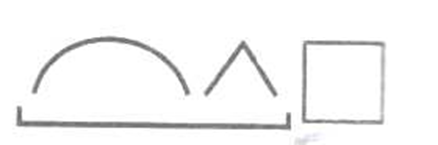 1) помощник;             2) родственник;           3) пригорок;	   4) тенистый.В2. К данным словам запиши однокоренные слова с приставкой и суффиксом:1) ум - _____________________________________________________2) дума - ___________________________________________________С1. Запиши два сложных слова, которые можно образовать, прочитав предложения:Глаза у слона карие, небольшие. ___________________________________________________________Толстая кожа слона мало покрыта короткой шерстью ____________________________________________________________МАТЕМАТИКАА1.  Найди и отметь , длину бивней слона  . 1)2 дм             2) 2 см                    3)  2 м А2. Найди значение выражения и узнаешь,  сколько лет  может прожить слон. (9* 6 – 5): 7 + 3 *3 *  9  - 8 = 100л                2) 80лет            3)20летВ1.       Для  приготовления еды слону привезли 6  мешков с рисом и  4 мешков с пшеном. Сколько килограммов крупы привезли в зоопарк, если мешок с рисом весит 10 кг, а мешок с пшеном – 9 кг?
Напиши условие задачи.____________________________________________________________________________________________________________
С помощью какого выражения можно ответить на вопрос задачи. Обведи номер правильного ответа.(6 + 4) * 10 * 9;10 * 6 + 9 * 4;9 * 4+ 6 * 10;9 * 10 + 4 * 6.В2. Двор,  где живёт слон, имеет форму квадрата со стороной   6   м.  Длина шага человека 50 см. За сколько шагов хозяин слона обойдёт вокруг двора?Ответ:_______________________________________________С. Используя условие, запиши выражением ответ на каждый вопрос.Новорождённый слонёнок имеет высоту 1 метр и массу 90 кг, через пять лет рост и масса увеличиваются в два раза.1) Какой высоты будет слонёнок через 5 лет? ________________________________________________________________________________________________________________________________2) На сколько, вес пятилетнего слонёнка больше веса новорождённого? _______________________________________________________________________________________________________________________________Окружающий мир  А1. К какой группе животных по способу питания можно отнести слона. Отметь правильный ответ.	1) хищник; 	                               2) всеядный; 	          3) растительноядный;            	 4) насекомоядный.А2. . Соотнеси (соедини линией) названия животных и группы, к которым они относятся:	слон						земноводные	черепаха					птицы	лягушка					звери	скворец 					пресмыкающиесяВ1. Закончи предложение.Слон – растительноядное животное, потому что ____________________________________________________________________________________________________________________________________В2. Придумай и запиши вопросы ( 2-3) , ответы на которые есть в  тексте.Ответ:_______________________________________________________________________________________________________________________________________________________________________________________________ С. Напишите загадку о слоне.________________________________________________________________________________________________________________________________________________________________________________________________________________________________________________________________________________________________________________________________________________________________________________________________________________________________________________________________________________